Copyright © 2021. Todo o conteúdo da Revista (incluindo-se instruções, política editorial e modelos) está sob uma licença Creative Commons Atribuição 4.0 Internacional. Ao serem publicados por esta Revista, os artigos são de livre uso em ambientes educacionais, de pesquisa e não comerciais, com atribuição de autoria obrigatória. Mais informações em http://revistas.ufpr.br/atoz/about/submissions#copyrightNotice.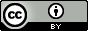 Os autores são responsáveis por preencher as informações solicitadas neste documento e enviá-lo como documento suplementar no momento da submissão do manuscrito.FORMULÁRIO DE NOTAS DA OBRA E CONFORMIDADE COM A CIÊNCIA ABERTADados de pesquisa científica: análise dos fatores que influenciam o processo de compartilhamento e reutilização de dados Luciana Candida da SilvaDoutorado em Ciência da InformaçãoUniversidade Federal de Goiás, Goiânia-Goiás, Brasilluciana_candida@ufg.br https://orcid.org/0000-0003-0729-3339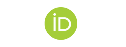 Cassia Braga do PradoGraduada em BiblioteconomiaUniversidade Federal de Goiás, Goiânia-Goiás, Brasilcassiabraga.tic@gmail.comhttps://orcid.org/0009-0002-1674-0671Eliany Alvarenga de AraújoDoutorado em Ciência da InformaçãoUniversidade Federal de Goiás, Goiânia-Goiás, Brasileliany.alvarenga@ufg.br http://orcid.org/0000-0001-9812-9707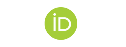 Contribuição de autoriaDescrever detalhadamente os papeis e a contribuição de cada autor/autor do manuscrito. Para esta descrição a AtoZ adota a Contributor Roles Taxonomy (CRediT). Indique os nomes dos autores e marque com um X o papel/contribuição do(s) respectivo(s) autor(s):Comitê de ÉticaCaso a pesquisa tenha passado por aprovação de Comitê de Ética, informar o número do processo, data e anexar documento comprobatório como documento suplementar. Usar “Não se aplica” quando não houver tramitação no Comitê de Ética.Consentimento de uso de imagemOs autores devem prestar atenção ao uso de imagens de outras fontes. Utilizar apenas imagens que sejam criadas pelos próprios autores, que estejam disponíveis em domínio público. Este espaço é destinado para informar quando forem utilizar imagens protegidas por direitos de autor e incluir a autorização como documento suplementar. Os autores também são orientados a não incluírem imagens que exponham o rosto das pessoas e/ou informações pessoais, por exemplo, de mídias sociais. Usar “Não se aplica” quando não houver o uso de imagens como indicado.Conflito de InteresseOs autores devem informar conflitos de interesse potenciais, percebidos ou factuais, que podem ser pessoais, financeiros e/ou não financeiros conforme documento disponibilizado e traduzido pela Associação Brasileira de Editores Científicos (ABEC). Usar “Não se aplica” quando não houver conflito de interesse.FinanciamentoToda e qualquer forma de financiamento da pesquisa deve ser informadas neste documento. Indicar a instituição financiadora da pesquisa, o número do projeto/processo (se houver) e anexar o documento comprobatório como documento suplementar. Usar “Não se aplica” quando não houver fonte de financiamento.Conformidade com a Ciência AbertaRevisão por pares abertaOs autores poderão optar por um ou mais meios de abertura do processo de revisão por pares oferecidos pelo periódico. É de responsabilidade do periódico decidir qual tipo de revisão será adotada, considerando a opção dos autores.Disponibilidade de Dados Científicos da PesquisaOs autores são encorajados a disponibilizar todos os conteúdos (dados, códigos de programa e outros materiais) subjacentes ao texto do manuscrito anteriormente ou no momento da publicação. Exceções são permitidas em casos de questões legais e éticas. O objetivo é facilitar a avaliação do manuscrito e, se aprovado, contribuir para a transparência, preservação e reuso dos conteúdos e a reprodutibilidade das pesquisas.PreprintsOs autores devem fornecer informações sobre o depósito do manuscrito em um servidor de preprints antes da submissão ou se pretendem fazê-lo concomitante à submissão.Para uso exclusivo da equipe editorial do periódicoEditora/Editor ChefeNome Completohttps://orcid.org/0000-0000-0000-0000Editora/Editor Adjunta/AdjuntoNome Completohttps://orcid.org/0000-0000-0000-0000Editora/Editor de Texto ResponsávelNome Completohttps://orcid.org/0000-0000-0000-0000Editora/Editor de LayoutNome Completohttps://orcid.org/0000-0000-0000-0000É de responsabilidade dos autores o preenchimento completo deste formulário e concordância com relação às informações fornecidas.Papeis e contribuiçõesLuciana Candida da SilvaCassia Braga do PradoEliany Alvarenga de AraújoNome CompletoNome CompletoConcepção do manuscritoxxEscrita do manuscritoxxMetodologiaxxCuradoria dos dadosxxDiscussão dos resultadosxxxAnálise dos dadosxxX(  )Declaro que a pesquisa foi avaliada e aprovada por Comitê de Ética e o documento comprobatório foi submetido como documento suplementar.Número do processo:Data da aprovação:(x )Não se aplica.(  )Declaro que foram utilizadas imagens protegidas por direitos de autor e a autorização de uso foi submetida como documento suplementar.( x)Não se aplica.(  )Declaro o(s) seguinte(s) conflito(s) de interesse relacionado(s) relacionados a pesquisa submetida para avaliação pela AtoZ:(x )Não se aplica.(  )Declaro que esta pesquisa recebeu financiamento conforme dados indicados a seguir e o documento comprobatório foi anexado como documento suplementar:( x)Não se aplica.(  )Declaro estar ciente de que a revisão por pares passa a ser parcialmente aberta (os avaliadores conhecem a identidade dos autores), caso o manuscrito tenha sido depositado em um repositório de preprints antes ou durante o processo de avaliação pela revista AtoZ.(x )Não se aplica.Quando oferecida a opção, os autores concordam com a publicação dos pareceres da avaliação de aprovação do manuscrito?Quando oferecida a opção, os autores concordam com a publicação dos pareceres da avaliação de aprovação do manuscrito?(x)Sim( )NãoQuando oferecida a opção, os autores concordam em interagir diretamente com pareceristas responsáveis pela avaliação do manuscrito, dessa forma tornando a revisão por pares aberta?Quando oferecida a opção, os autores concordam em interagir diretamente com pareceristas responsáveis pela avaliação do manuscrito, dessa forma tornando a revisão por pares aberta? (x)Sim ( )NãoOs conteúdos subjacentes ao texto do manuscrito já estão disponíveis em sua totalidade e sem restrições ou assim estarão no momento da publicação?Os conteúdos subjacentes ao texto do manuscrito já estão disponíveis em sua totalidade e sem restrições ou assim estarão no momento da publicação?(  )Sim:       ( x) os conteúdos subjacentes ao texto da pesquisa estão contidos no manuscrito        (  ) os conteúdos já estão disponíveis
       (  ) os conteúdos estarão disponíveis no momento da publicação do artigo             Disponibilizamos os títulos e respectivas URLs, números de acesso ou DOIs dos arquivos dos conteúdos subjacentes ao texto do artigo (use uma linha para cada dado):          
              (  )Não: 
       (  ) dados estão disponíveis sob demanda dos pareceristas
       (  ) após a publicação os dados estarão disponíveis sob demanda aos autores – 
             condição justificada no manuscrito       (  ) os dados não podem ser disponibilizados publicamente. Justifique a seguir:O manuscrito é um preprint?O manuscrito é um preprint?(  )Sim Nome do servidor de Preprints: 
Identificador Persistente (Ex: DOI) do Preprint:(x)Não